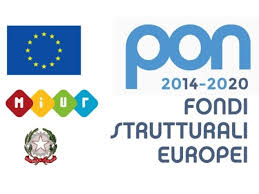 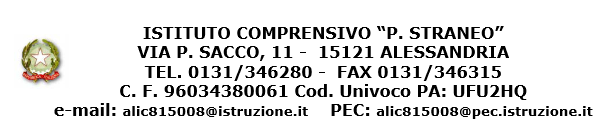 AL DIRIGENTE SCOLASTICO IC P.STRANEO            OGGETTO: Assenza per astensione obbligatoria per gravidanzaIl/la sottoscritto/a    __________________________ qualifica o profilo ______________________________in servizio presso  _________________________________                                          COMUNICAdi fruire di gg.________________ astensione obbligatoria per gravidanza dal giorno __________________ al giorno______________________ come da certificato medico che allegherà alla presente.Rende noto che durante il periodo di assenza il proprio recapito è il seguente:Città____________Via________________________________cell________________________________ASL competente n. _____________________________di _______________________________________DATA __________________________In fede, __________________________Modello 7